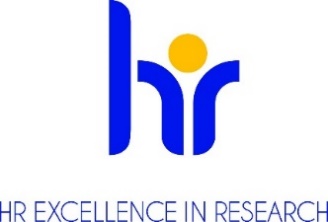 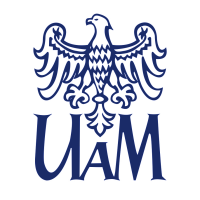  ADAM MICKIEWICZ UNIVERSITY, POZNAN ANNOUNCESA COMPETITIONfor the position of assistant professor-postdoctoral trainee (post-doc)
at the Faculty of ChemistryBasic informationResearch discipline (research field): Chemical sciencesNumber of work hours per week including a task-based work schedule (if applicable): Full-time, 40 hours a week in a task-based working time system.Type of an employment contract and expected duration of employment, i.e.: permanent/temporary/fixed-term contract for ..... year/...yearsFixed-term employment contract: 3 years.Anticipated job starting date: January 2023Workplace location:University of Adam Mickiewicz in Poznań, Faculty of Chemistryul. Uniwersytet Poznańskiego 8, 61-614 PoznańApplication deadline and process:Deadline for submitting applications: October 10, 2022. Address for submitting applications (e-mail): michal.ceglowski@amu.edu.plRequired documentsApplication form/letter of the candidate; Curriculum Vitae with the current photo; Diplomas or certificates issued by colleges and universities attesting to education and degrees or titles held (in case of academic degrees obtained abroad - the documents must meet the equivalence criteria set out in Article 328 of the Act of 20 July 2018 Law on Higher Education and Science (Journal of Laws of 2022, item 574 i.e. as amended; Polish:  Dziennik Ustaw 2022 poz. 574 z póżn. zmianami); Information on the Applicant’s research, teaching and organizational achievements,Certificates or other documents proving the level of knowledge of foreign languages, if the candidate has them;Recommendation letter (if the candidate has it available);Consent to the processing of personal data as follows : In accordance with Article 6 (1) (a) of the General Data Protection Regulation of 27 April 2016. (OJ EU L 119/1 of 4 May 2016) I consent to the processing of personal data other than: first name, (first names) and surname; parents' first names; date of birth; place of residence (mailing address); education; previous employment history, included in my job offer for the purpose of the current recruitment.";Conditions of the competition determined by the competition committee Determination of qualifications: (researcher profile) according to the Euraxess guidelines(R1) First Stage Researcher (up to the point of PhD)X	(R2) Recognised Researcher (PhD holders or equivalent who are not yet fully independent)(R3) Established Researcher (researchers who have developed a level of independence)(R4) Leading Researcher (researchers leading their research area or field)Job Offer descriptionSalary in the amount of approx. PLN 7500 gross / month.Scientific cooperation with the University of Ghent.Description of the tasks:• 	Participation in the research tasks of the NCN SONATA 17 project, No. 2021/43/D/ST5/01190 "Molecularly imprinted hybrid polyoxazoline materials as scavenging molecular probes used for rapid analysis with ambient mass spectrometry", project leader: dr hab . Michał Cegłowski, prof. AMU,• 	Synthesis of functional poly(2-oxazolines)• 	Attachment of functional poly(2-oxazoline) to the surface of inorganic materials,• 	Carrying out the process of molecular imprinting of the obtained hybrid materials,• 	Investigation of the interactions between the imprinted hybrid materials and analyte molecules,• 	Use of the obtained hybrid imprinted materials in quantitative determinations.Requirments and qualificationsThe competition is open to individuals who meet the requirements specified in Article 113 of the Law on Higher Education and Science of 20 July 2018 (Journal of Laws of 2022, item 574, i.e. Article 113 as amended) and who meet the following requirements:• 	PhD in chemical sciences/chemical engineering/materials engineering obtained not earlier than 7 years ago (this period may be extended by the duration of maternity and parental leaves, or long-term incapacity to work due to illness),• 	The project leader (dr hab. Michał Cegłowski) was not the supervisor or the auxiliary supervisor of the candidates doctoral dissertation;• 	Doctoral degree was obtained in an entity other Adam Mickiewicz University or candidate completed a continuous and documented postdoctoral fellowship for at least 10 months in an entity other than the entity implementing this project and in a country other than the country of obtaining the doctoral degree;Required languagesEnglishFluent levelRequired research, teaching or mixed experience• 	knowledge in organic synthesis, polymer synthesis, hybrid materials and material functionalization,• 	experience in laboratory work in the field of chemistry and chemistry of polymers,• 	good knowledge of analytical techniques (e.g. NMR, IR, MS, SEM, TEM, UV-Vis),• 	the ability to plan and perform chemical syntheses and characterize synthesized materials,• 	ability to work individually and in a team,• 	fluent computer skills, MS Office, charting programs (e.g. Origin, Sigma Plot, etc.) and chemical formula creation programs (e.g. ChemOffice).Benefitsan atmosphere of respect and cooperationflexible working hoursremote work applicablefunding for language learningco-financing of training and coursesadditional days off for educationlife insurancepension plansavings and investment fundpreferential loansadditional social benefitsleisure-time fundingsubsidizing children's vacations"13th" salarybike racksEligibility criteria 1. Scientific achievements.2. Experience in project implementation.3. Experience in the projects research subject.4. Result of the recruitment interview.The selection process Competition committee begins working no later than 14 days after the deadline for submission of documents.Formal evaluation of submitted proposals.  Call to provide additional or missing documents if necessary. Selection of candidates for the interview stage.Interviews for candidates who meet the formal requirements.The chair of the competition committee announces the results and informs the candidates. This information will include justification with a reference to candidates' strengths and weaknesses. Submitted documents will be sent back to candidates.Prospects for professional developmentConducting research and gaining experience in modern research topics.Publishing research results in prestigious scientific journals.Participation in international scientific conferences.The project involves a 3-month research internship at the University of Ghent in the group of prof. Richard Hoogenboom.RODO Information Clause :Pursuant to Article 13 of the General Data Protection Regulation of 27 April 2016. (Official Journal of the EU L 119 of 04.05.2016) we inform that:The controller of your personal data is Adam Mickiewicz University, Poznań with the official seat: ul. Henryka Wieniawskiego 1, 61 - 712 Poznań.The personal data controller has appointed a Data Protection Officer overseeing the correctness of the processing of personal data, who can be contacted via e-mail: iod@amu.edu.pl.The purpose of processing your personal data is to carry out the recruitment process for the indicated job position.The legal basis for the processing of your personal data is Article 6(1)(a) of the General Data Protection Regulation of 27 April 2016 and the Labour Code of 26 June 1974. (Journal of Laws of 1998 N21, item 94 as amended).Your personal data will be stored for a period of 6 months from the end of the recruitment process.Your personal data will not be made available to other entities, with the exception of entities authorized by law. Access to your data will be given to persons authorized by the Controller to process them in the performance of their duties.You have the right to access your data and, subject to the law, the right to rectification, erasure, restriction of processing, the right to data portability, the right to object to processing, the right to withdraw consent at any time.You have the right to lodge a complaint to the supervisory authority - the Chairman of the Office for Personal Data Protection, ul.Stawki 2, 00 - 193 Warsaw.Providing personal data is mandatory under the law, otherwise it is voluntary.Your personal data will not be processed by automated means and will not be subject to profiling.